UJ/CON/Photo/2021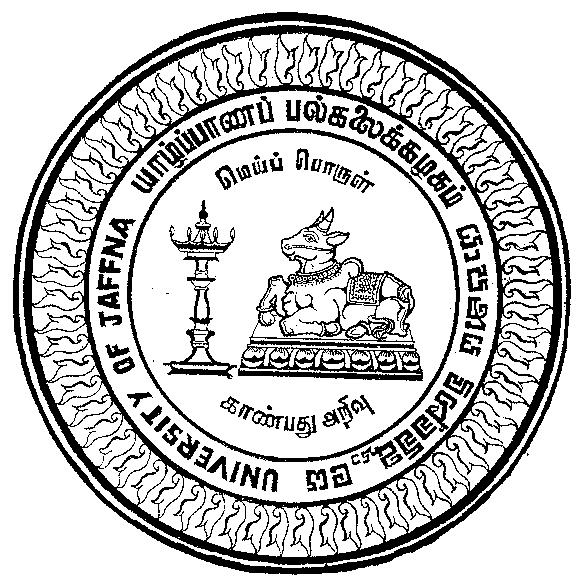 UNIVERSITY OF JAFFNABID DOCUMENTSTILL PHOTOGRAPHY FOR 35th GENERAL CONVOCATION – 2021Issues to : …………………………………………………………………………..	      ……………………………………………………………………………Date        : ………………………………………………………………………………Deputy Registrar Capital Works & Planning	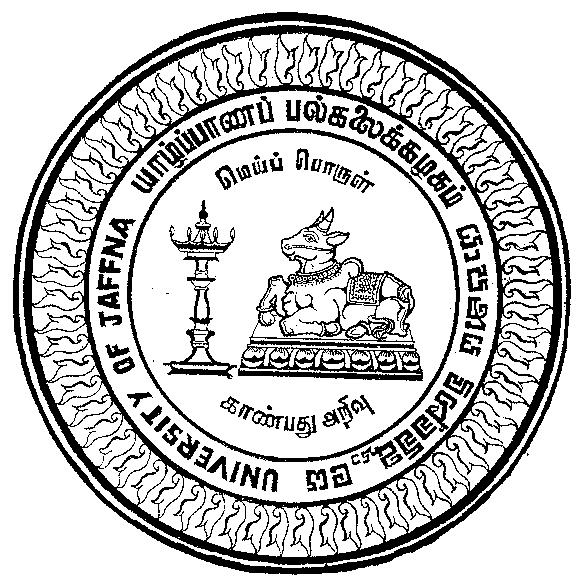 UJ/CON/2021…………………………………………… …………………………………………… INVITATION FOR BIDS (IFB)STILL PHOTOGRAPHY FOR 35th GENERAL CONVOCATION – 2021The Chairman, Procurement Committee of University of Jaffna invites sealed bids from eligible and qualified bidders for the Still Photography to cover 35th General Convocation -2021 of the University of Jaffna which is scheduled to be held on 24th and 25th of February, 2021. To be eligible for contract award, the successful bidder shall not have been 
blacklisted and shall have the valid business registration with a minimum of five year experience in relevant field. Interested bidders may obtain further information from the Deputy Registrar/ Capital Works & Planning Branch, University of Jaffna, Thirunelvely, Jaffna and view the Bidding Documents at the same address on any working day from 9:00hrs to 16:00 hrs. Contact number: 021 2219201A complete set of Bidding Documents in English language may be purchased by interested bidders on the submission of a written application to the Deputy Registrar/ Capital Works & Planning Branch, University of Jaffna, Thirunelvely, Jaffna until 5th February, 2021 from 9:00 hrs to 15:00 hrs and upon payment of a non- refundable fee of Rupees two thousand (Rs.2000/-).Bidding document and other details will be available in the University website www.jfn.ac.lk.Sealed Bids shall be delivered or sent by registered post to the Deputy Registrar, Capital Works & Planning, University of Jaffna, P.O Box 57, Thirunelvely, Jaffna or be deposited in the tender box kept in the Capital Works & Planning Branch to reach on or before 10.00 hrs on 8th February, 2021. Bids will be opened soon after closing at 10.00 hrs on 8th February, 2021 at the Capital Works & Planning Branch in the presence of the bidders' representatives who choose to attend. Bids shall be valid at least for a period of 60 Days from the date fixed for receiving of Bids or any extended date. All Bids shall be accompanied by a Bid Security which shall be; In the form included in the Bidding document. In favour of "Vice Chancellor, University of Jaffna" For a amount of Rs. 15,000/=Issued by one of the agencies acceptable to the client.Pre Bid meeting will be held on 29th January at 10.00 am in the Capital Works & Planning Branch, University of Jaffna.Vice Chancellor,University of Jaffna,Thirunelvely, Jaffna20.01.2021INSTRUCTIONS TO BIDDERS Bids must be sent in the prescribed form annexed hereto. All the bidders should fill and sign Annex 2 &3. Interested bidders may obtain further information from the Deputy Registrar/ Capital Works & Planning Branch, University of Jaffna, Thirunelvely, Jaffna and view the Bidding Documents at the same address on any working day from 9:00hrsto 16:00 hrs. Contact number: 021 2219201A complete set of Bidding Documents in English language may be purchased by interested bidders on the submission of a written application to the Deputy Registrar/ Capital Works & Planning Branch, University of Jaffna, Thirunelvely, Jaffna until 05th February, 2021 from 9:00 hrs to 15:00 hrs and upon payment of a non- refundable fee of Rupees two thousand (Rs.2,000/-).All Bids shall be accompanied by a Bid Security which shall be; In the form included in the Bidding document. In favour of "Vice Chancellor, University of Jaffna" For a amount of Rs. 15,000/=,Issued by one of the agencies (Banks) acceptable to the client /a deposit of Rs.15,000I- at the Shroff counter of the University of Jaffna (Insurance Bond will not be accepted) Sealed Bids shall be delivered or sent by registered post to the Deputy Registrar, Capital Works & Planning, University of Jaffna, P.O Box 57, Thirunelvely, Jaffna or be deposited in the tender box kept in the Capital Works & Planning branch to reach on or before 10.00 hrs on 08th January, 2021. Bids should be sent in duplicate with all the blanks in the documents duly perfected, signed and dated, as follows, in two separate sealed covers, distinctly marked accordingly, otherwise it is likely to be rejected. ORIGINAL-PHOTOGRAPHY SERVICES –UJ/CON/Photo/2021DUPLICATE - PHOTOGRAPHY SERVICES – UJ/CON/Photo/2021Pre-bid meeting will be held on 29.01.2021 at 10.00 am in the Capital Woks & Planning Branch, University of Jaffna.Bids will be opened soon after closing at 10.00 hrs on 08th February, 2021 at the Capital Works & Planning Branch in the presence of the bidders' representatives who choose to attend. QUALIFICATION OF THE BIDDER The bidder should have at least 5 years’ experience in professional photography (The bidder has to submit evidence in proof of his experience).The bidder should employ at least 3 professional camera men at the site. Bidder shall produce a copy of Business registration certificate. Bidder shall not be blacklisted Contractor.VALIDITY OF QUOTATION 1. Quotation shall be valid for 60 Days from the closing date. EVALUATION OF QUOTATIONS The Quotation for Hall photography and Studio photography would be evaluated separately. The followings will be considered in evaluating the bids:Conformity with the specifications. Compliance with the conditions. Proof of ability and past experience of the company.Qualifications and experience of all 3 cameramen (specifically for hall photography). Quality of photographs (samples) considering the following:ResolutionComposition and framingLightingColourFocusing – depth of fieldexposure Price.When evaluating the quality of photographs and the prices, marks will be given as follows:a.  Quality: 60 marks (minimum of 50 marks to be obtained to become eligible for the award of contract)b. Price: 40 marks The Bidder should provide samples of photographs along with his bid for evaluation. CONDITIONS OF CONTRACT The successful bidder/ bidders (maximum two) of the studio photography is required to set up a site/ studio for studio photography at a land space provided in the premises of University. (Approved rate should be displayed and receipt to be given to the Students). The successful bidder has to pay Rs. 25,000/- if one bidder is selected and Rs. 15,000/- each if two bidders are selected to the University to cover the expenses for providing space and electricity. The successful bidder/ bidders should make suitable arrangements to issue photos to the students in Jaffna.Regarding hall photography, the successful bidder has to deliver the photos to Assistant Registrar/ Academic and publication branch, university of Jaffna within one month from the date of Convocation. Photos of each students should be in separate envelop/ with a suitable cover with the clear identification of the student name, identification number, Faculty and session number. Rs1000/= per day will be recovered from the performance bond for the late delivery of photos to the University. Successful bidder has to pay 10% of the total income to the University.The bidder shall not sell, handover or offer to other party or use photographs for any other purposes. The bidder should attach the list of equipment with their specifications, which will be used to cover the convocation (Hall photography). Also the bidder shall inform the details (name, address, qualifications and experience) of the technicians involved in the services.A high quality Album with at least fifteen (15) Photos from each session of Convocation has to be given to the University free of charge. Three photos (Hall photography) to be issued Profile full shot (15” X 10”)Bust shot landscape (6” X 4”)Wide angle landscape (6” X 4”)Photos should in Mate photo paper (minimum 220GSM)All photographers should wear uniform while on duty within the University premises.Too much photographers will not be allowed on stage /front of stage. They should work according to the assigned space.The photograph should have the proper composition with keeping the following;Breathing space / Walking roomProper point of view and anglesDepth of fieldAvoiding over exposure Capturing accurate momentsAbsolute framing BID SECURITY	The bids should accompany a Bid security of Rs. 15,000/= from a recognized bank valid for 60 days from the date of bid opening. Insurance bond will not be accepted. PERFORMANCE SECURITY	Before a formal agreement is signed, the successful bidder shall be required to furnish a Performance Security for Rs. 40,000.00 for Hall photography and             Rs. 20,000 for studio photography in the form of bank guarantee in the name of Vice Chancellor, University of Jaffna or in the form of cash deposit at the Shroff Counter of the University of Jaffna for the validity period of 90 days for the due and satisfactory completion of the contract.	We agree with the above conditions	……………………………							……………………..	Signature of the bidder							          DateUJ/CON/2021Annex 1Schedule of requirementsNote: Actual size and number can vary upon the demands. UJ/CON/2021Annex 2Bidders response to specifications*Note: Prior approval from the University authorized officer/s for all the Equipment is required and certified. UJ/CON/2021Annex 3Price scheduleWe agree to provide the described services at the General convocation of University of Jaffna on ………………….. 2021, in accordance with the conditions and technical specifications at the above rates.VAT Registration Number (if any) : ………………………………………..………………………..…….                			……………………………..   			 	…………………………….Signature of the Bidder    	           			   	     Name of the Bidder          				 		DateWe agree to provide the described services at the General convocation of University of Jaffna on ………………….. 2021, in accordance with the conditions and technical specifications at the above rates.VAT Registration Number (if any) : ………………………………………..………………………..…….                			……………………………..   			 	…………………………….Signature of the Bidder    	           			   	     Name of the Bidder          				 		DateA : Convocation Hall PhotographyApproximate numbers1. 15”x10” size photo22002. 6”x4” size photo2 (copies) x 22003. Soft copy of the above (in compact disk)2200      B : Studio photography1. 15”x10” size photo1000 to 20002. 12”x10” size photo1000 to 20003.  6”x4” size photo1000 to 20004.Other sizes (Please specify sizes and rate with annex 3, Price Schedule)ITEM: AConvocation Hall PhotographyRequirementBidders Response (Yes/No)Details / Remarks/bidders offerDetails / Remarks/bidders offerITEM: AConvocation Hall Photography1.Professional Digital   Camera-Mega Pixel 20 or HigherITEM: AConvocation Hall Photography2. At least 3 cameras shall operate with 3 professional photographersITEM: AConvocation Hall Photography3. Photo quality: RAW and JPEG fullITEM: AConvocation Hall Photography4  Size: 15”x 10” (Approximate number of photographs 2200)    Size: 6”x 4” (Approximate number of photographs 2*2200)ITEM: AConvocation Hall Photography5. Print: Matte mode on Kodak/Fuji paper    ( not less than 220GSM) ITEM: AConvocation Hall Photography6. Lights to be used (soft box is preferable)ITEM: AConvocation Hall Photography7.  Using trigger at the Stage         for interrupting of other  Flash lights. Addition to the available lights in the stage the bidder should make confirm the better photography by providing additional appropriate lighting set upITEM BStudio Photography1. Professional Digital   Camera-Mega Pixel 20or Higher2. All the necessary accessories ITEMDescriptionQtyUnit rate( in Rs. without VAT)Total Amount( in Rs. without VAT)A:Convocation Hall Photography15”x10” size photo2200A:Convocation Hall Photography6”x4” size photo2x2200(4400)A:Convocation Hall PhotographySoft copy of the above (in compact disk)2200Total for Hall PhotographyTotal for Hall PhotographyTotal for Hall PhotographyITEMDescriptionQtyUnit rate( in Rs. without VAT)Total Amount( in Rs. without VAT)B: Studio photography15”x10” size photo1500B: Studio photography12”x10” size photo1500B: Studio photography6”x4” size photo1500Other sizes (Please specify and give Unit rate)Other sizes (Please specify and give Unit rate)